Objective													.        To participate and have a position of responsibility in the fields of computer Engineering (Embedded system, operating system, microcontroller and microprocessor ,networking, security, data base management system, mobile communications   that enables me to utilize my skills and theoretical expertise to serve university teaching and working.Personal Information									                                        .Academic degree:		 Lecturer 					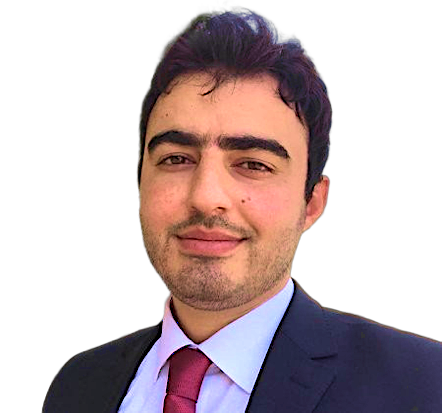 ORCID	:		0000-0002-9971-5895 Birth Date & Place:		November, 22, 1987 – Iraq-Baghdad           	Nationality:			IraqiEmail:		                         abdullah.thair87@gmail.com and                                                    abdullah.thair@uodiyala.edu.iqWebsite:			www.uodiyala.edu.iqLicense:			Iraqi Driving License.	Postal address:	Department of Computer Engineering, College of Engineering, university of Diyala, Baquba City, Diyala Governorate, ZIP 32001, Iraq.Professional Strength and Skills										.Languages:  C, C++, Visual Basic .  MySQL, MATLAB  Embedded c . assembly languagePackages:  Word/Excel/Excess/Power point/Photoshop/ AutoCAD. MATLABSoftware and Hardware:  Formatting, Instilling, Hardware and software maintenance, Application program experience, Management of Internet service centers, designing and implementing database systems. microcontroller programing  Network:  Wireless & Wire connections, Router/switch/hub configuration.Operating systems:  Windows 7/8/10, Linux, MAC.Ethical Hacking. Embedded system Methods of Teaching Course for one month in University of Technology – Iraq - 2013.Educational Qualifications									                        .	 M-TECH: Master of Technology in computer since and Engineering (2010-2012) first devotion with Honour, Sam Higginbottom University, Allahabad, India. (English Curriculum).B.Sc. computers Technique Engineering	(2005-2009)	College of Engineering – , Al-Yarmouk University College, Diyala, IRAQ . (English Curriculum).Memberships and Academic positions									.Lecturer in Computer technical   Engineering Dep. / Alyarmok university college . Lecturer in Computer Engineering Dep. / College of Engineering – Diyala University Member of Iraqi Engineers Union (IEU) since 2014 till now.Training and Courses									           		 .Iraqi calligraphy Association, Iraq-DiyalaTraining course on calligraphy (01.01.1996-10.08.1996) University of Baghdad, Iraq-BaghdadTraining on CCNA exploration British Council, tow time, India-Delhi1. General English (16.03.2010-07.05.2010)2. Skills of keep talking (16.05.2011-03.06.2011)Appin Technology lab, India-Noida Training course on ethical hacking (01.01.2011-15.05.2011)Vision Krest embedded technologies PVT.LTD, India-HyderabadTraining on ECE Department, installation and operation for microcontroller 8051, lpc2148 ARM7, keil software, Flash Magic (nov.2011-aug.2012)And more ….Languages												.English:		Written and spoken (Very good)Arabic:			Mother tongue.Employment History (Academic & Technical)							.Working as assistant engineer for installation and operation robotic for ARM7 in krest technology lab, Hyderabad. india.2011 Working as Assistant lecturer at computer since and Engineering, Engineering Department -Engineering College- Diyala University .2013Working as lecturer at computer technique Engineering, computer Engineering Department - Al-Yarmouk university College- DiyalaWorking as lecturer at college of engineering –diyala university –department of computer engineeringPublished Research Papers										.سابعا:  المزيد من المعلومات عن النشاط العلمي يمكن ايجادها على روابط التواصل الاجتماعي و العلمي :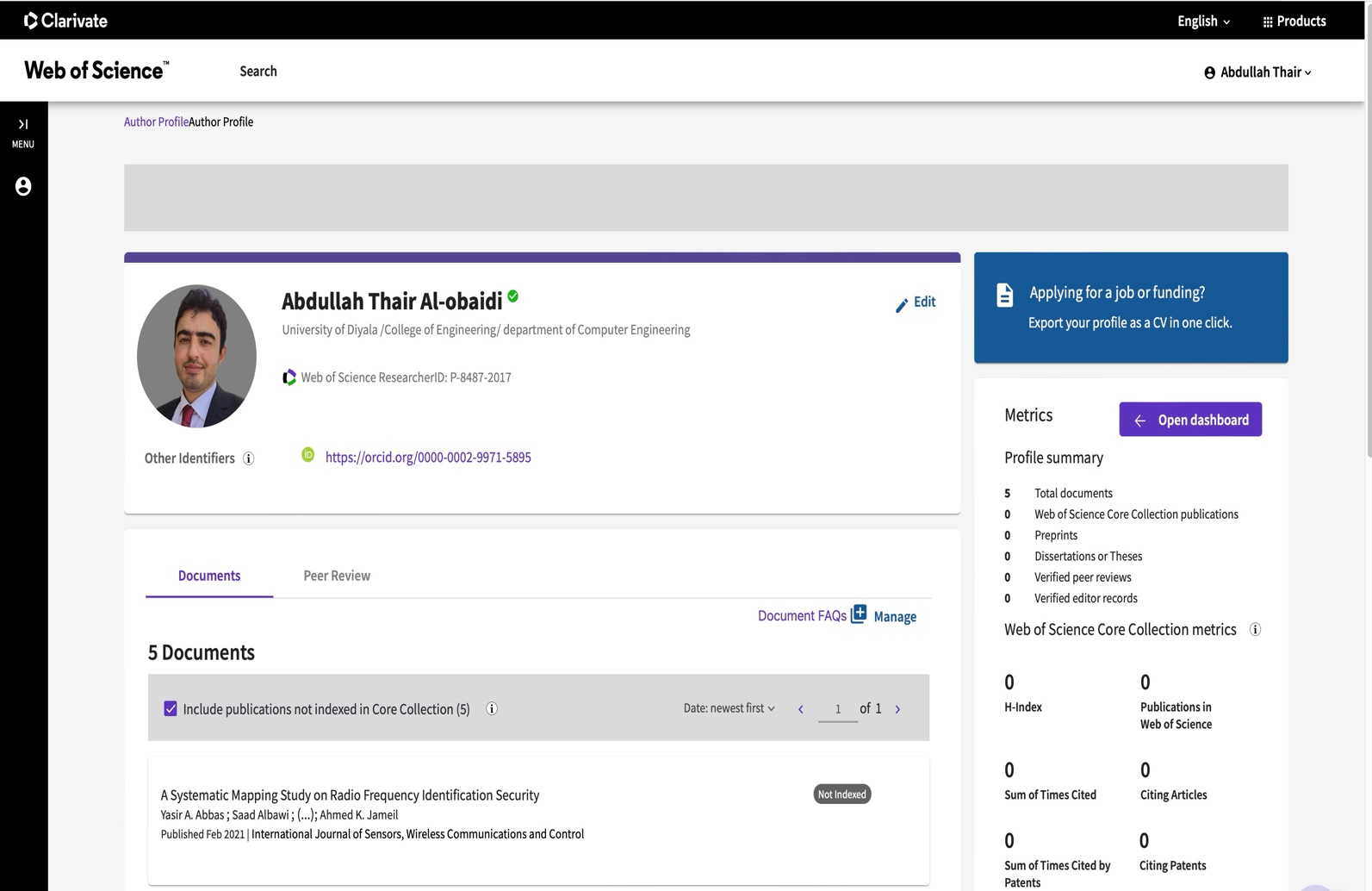 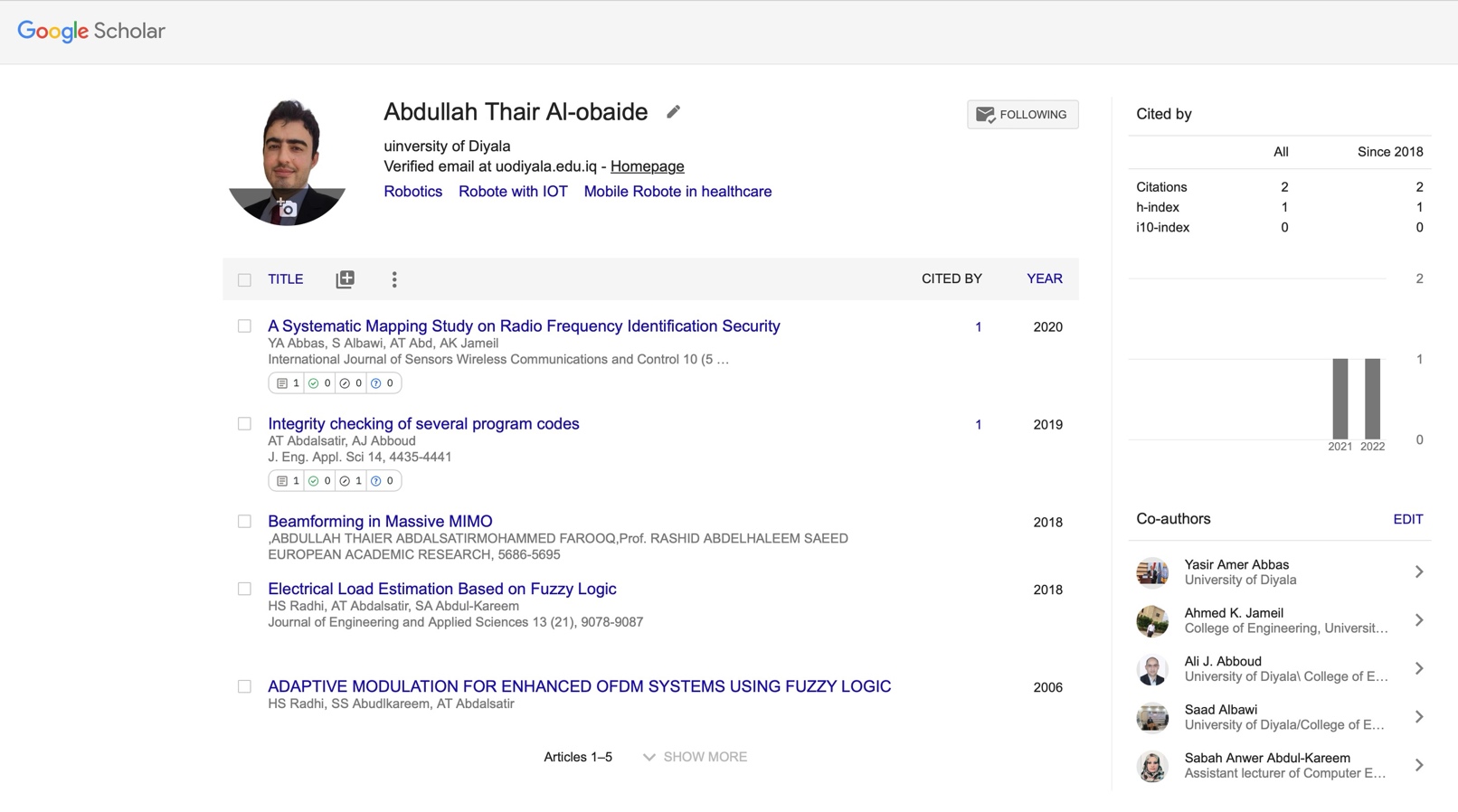 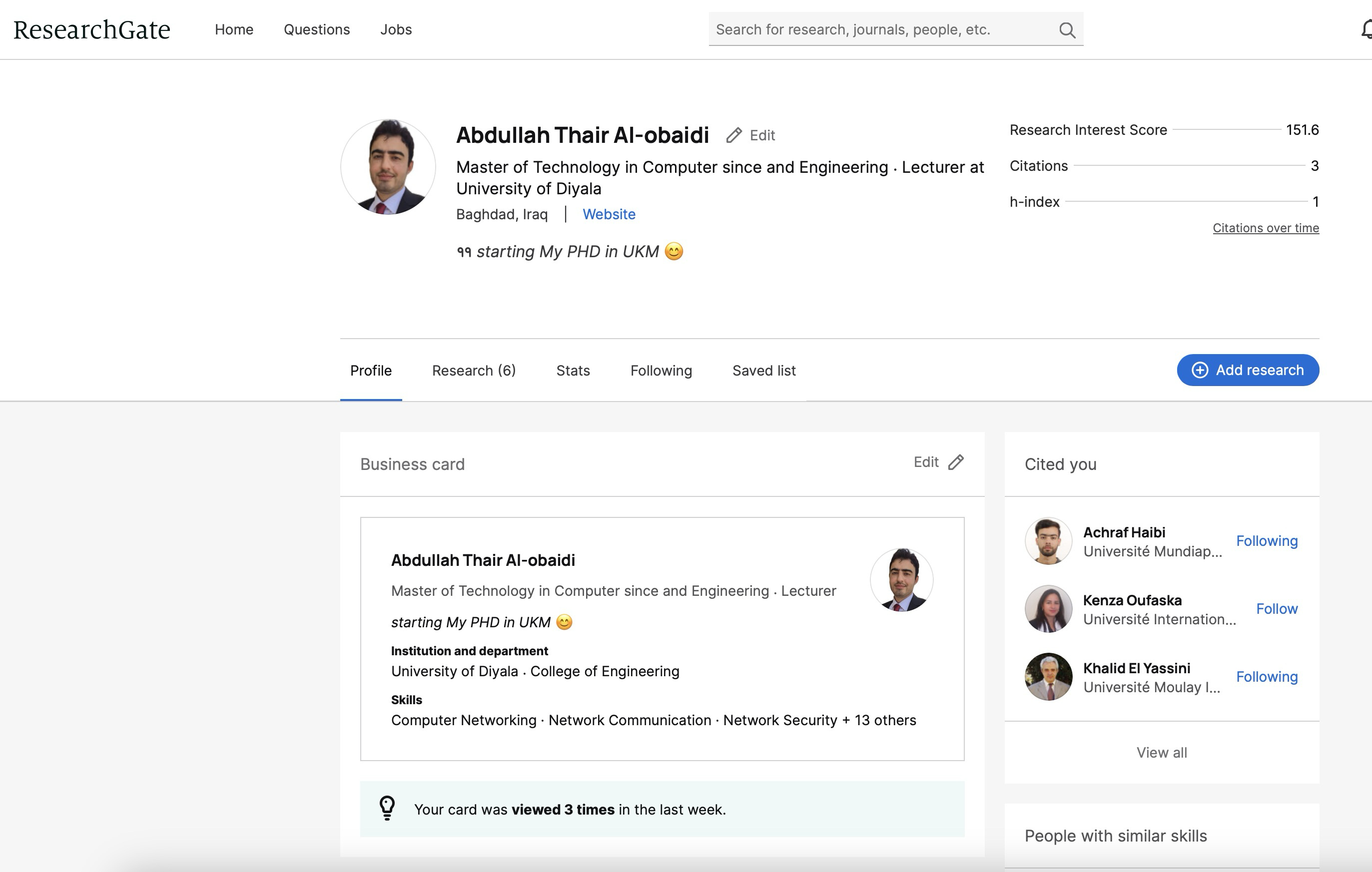 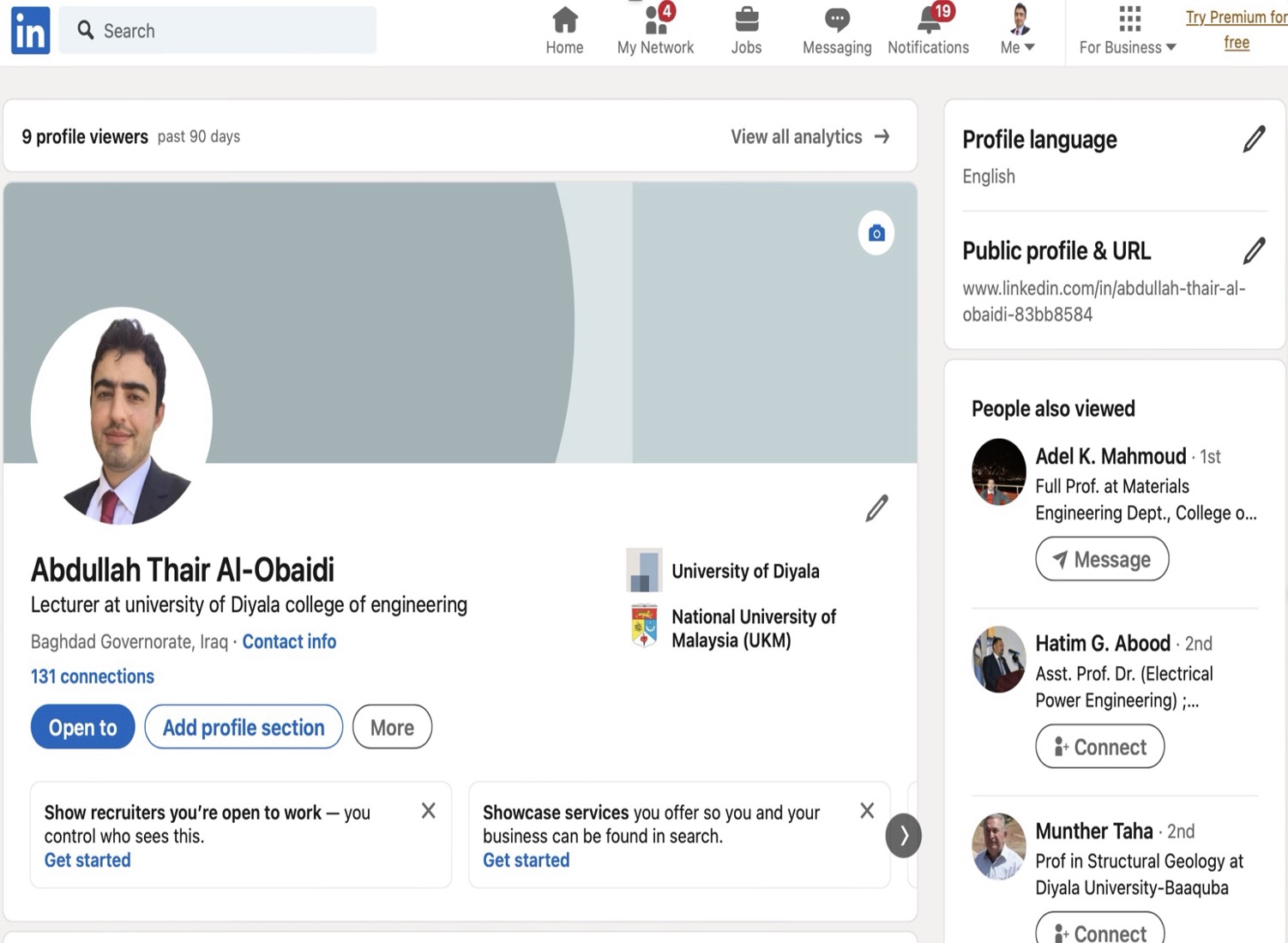 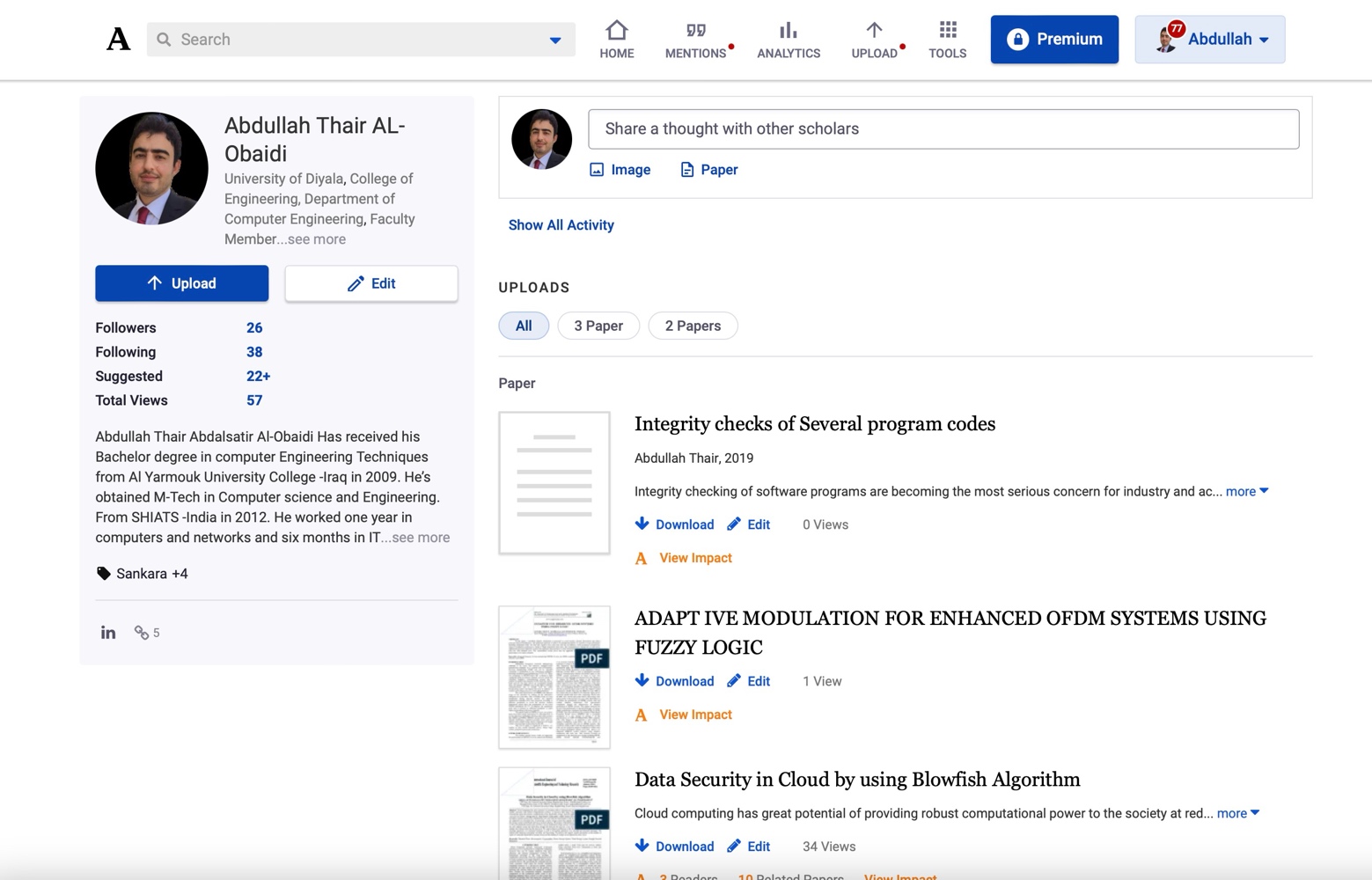 No.Paper TitleYear2Abdullah Th Abdalsatir1, Mohammed Farooq Hamdi2, Ali Noori Kareem3 " Data Security In Cloud By Using Blowfish Algorithm" International Journal Of Scientific Engineering And Technology Research Volume.03, Issueno.01 Ssn 2319-8885, January-2014, Pages:0158-016220181Mohammed Farooq ,Prof. Rashid Abdelhaleem Saeed ,Abdullah Th Abdalsatir "Beamforming In Massive Mimo" European Academic Research(Issue 10), 5686 , Impact Factor: 3.4546 (Uif)  Drji Value: 5.9 (B+)-10/ January 201820143Hussein Sultan Radii, Abdullah Th. Abdalsatir and Sabah Anwar Abdul-Kareem  "Electrical Load Estimation Based on Fuzzy Logic" Journal of Engineering and Applied Sciences 13 (21): 9078-9087,2018 ISSN: 1816-949X© Medwell Journals, 201820184Hussein Sultan Radhi, Sabah S. Abudlkareem and Abdullah Th. Abdalsatir"ADAPTIVE MODULATION FOR ENHANCED OFDM SYSTEMS USING FUZZY LOGIC" VOL. 13, NO. 23, DECEMBER 2018, ISSN 1819-6608 , ARPN Journal of Engineering and Applied Sciences ©2006-2018 Asian Research Publishing Network (ARPN). All rights reserved.20185Abdullah Th. Abdalsatir and Ali J. Abboud " Integrity Checking of Several Program Codes"20196Yasir Amer Abbas;  Saad Albawi;  Abdullah Thaier Abd;  Ahmed K. Jameil "A systematic mapping study on radio frequency identification security" Published in International Journal of Sensors, Wireless Communications and Control on October 04, 2019 20191-Research Gate.   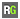 https://www.researchgate.net/profile/Abdullah-Al-Obaidi2-Acadimeca.edu   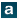 https://uodiyala.academia.edu/AbdullahThairALObaidi3-Google Scholar  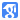 https://scholar.google.com/citations?user=Zjh5DV8AAAAJ&hl=en4-LinkedIn            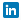 https://www.linkedin.com/in/abdullah-thair-al-obaidi-83bb8584/5-webofscince        https://www.webofscience.com/wos/author/record/P-8487-2017